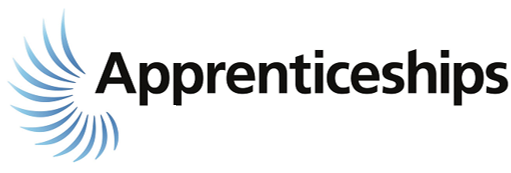 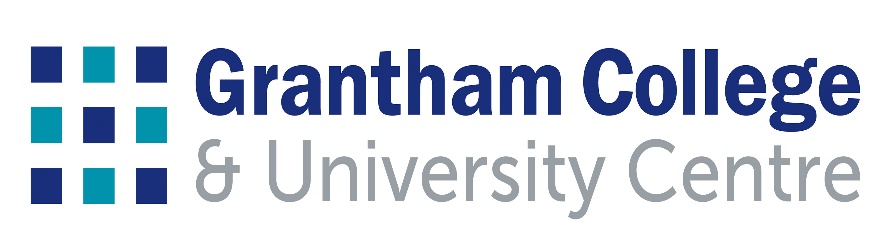 Apprenticeship Funding   FACTSHEETThe Apprenticeship funding policy from the ESFA sets out rules and guidelines for both Levy paying and non-Levy paying employers, outlining what contributions employers owe towards the cost of apprenticeship training and what funding options are available. This factsheet is designed to help employers understand the key elements of this funding policy. Employer Contribution & Funding Options Employers are divided into three categories to define the contribution the Employer is expected to pay towards the cost of the apprenticeship training. There are different funding options available if employers are unable to pay the required contribution.Funding Explained Every employer has to open an Apprenticeship Service Account in order to obtain funding for their apprentices. Create an account to manage apprenticeships - Manage apprentices (manage-apprenticeships.service.gov.uk)This account will let employers: set up apprenticeships and advertise themset permissions to allow their Training Provider take actions on their behalf, minimising the administration, for example by reserving fundschoose quality Training Providers and select suitable end-point assessment organisationsgive real-time feedback on training to the Apprenticeship Service which helps them to improve the quality of apprenticeshipsreserve apprenticeship funding as soon as it becomes available I am a small employer with fewer than 50 employees, but my apprentice is aged 19+, do I need to pay the 5%?Yes, despite your size if your learner is aged 19+ you fall into the co-funded category requiring you to pay the 5% contribution.I am a Levy Payer, how do I work out how much Levy I have?The amount you have available to spend is calculated on a monthly basis as follows:Your levy is 0.5% of your gross annual payroll, less a £15,000 allowance.The balance is then divided by 12 and rounded down to the nearest pound. This gives a monthly levy payment which is then multiplied by the % of your employees living in England.The government tops that up by 10%, which gives you the final monthly amount.I am eligible for co-funding, when am I expected to make the payments?  This can be paid in two ways:• Upfront payment• Instalments over the first three months - if over £1,200Does this funding cover the cost of my apprentice’s salary?No, paying the apprentices salary is an additional cost on top of their training and is the responsibility of the employer. Minimum wage for apprentices from April 2022 is £4.81.Our team is here to helpWe have a specialist apprenticeship funding advisors who can help you with any funding queries and support you in setting up your Apprenticeship Service Account. Our dedicated Business Development/Apprenticeship team will also support you with the whole process of how to recruit apprentices and the responsibilities for both parties.Our team will support the apprentices to get employment and help to recruit the right apprentice for you. Useful linksVisit the Gov.UK website for regular updates on policies and reformswww.gov.uk/guidance/apprenticeship-funding-rulesFor further information and tailored advice, you can contact us at Grantham college on;General Enquiries & Support - Phone: 01476400200Apprenticeship Team - Email: apprenticeships@grantham.ac.uk